Assessment form report: supervisor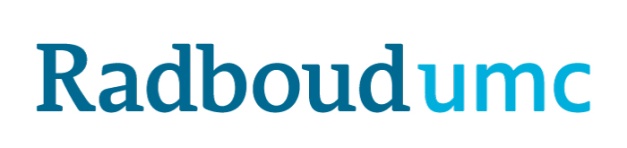 Bachelor internship Biomedical Sciences ORIGINALITY CHECK   The report has been checked by the supervisor for plagiarism (the student should provide the supervisor with the plagiarism check report). In case plagiarism is suspected, please contact the Board of Examiners (Fredie.deVries@radboudumc.nl)GENERAL LEARNING OBJECTIVESPlease motivate your assessment for each learning objective.The report: Complies with academic standards concerning its contents, i.e.Is well-structuredIncludes a background explaining the problem definition and an overview of prior knowledge.Includes one or more research questions, the relevance of which follows logically from the backgroundFor each research questions clearly describes the experimental and methodological approachClearly and objectively describes the results, including measurement errorsIncludes a discussion section, in which results are interpreted against hypotheses and rival claims of other researchers, strengths and weaknesses are reported, and appropriate conclusions are drawnCorrectly includes references to literature supporting claims wherever appropriateComplies with academic standards concerning style and layout, i.e.Is grammatically well-writtenIncludes tables and figures to summarize important findingsUses layout to emphasize the structure of the paper and important claimsReflects a systematic approachDemonstrates a capacity to reflect on strengths and weaknesses of the study, and the interpretation of the resultsIncludes a paragraph on societal impact, among others, explaining the value of the research for patients and/or other stakeholders, based on input and feedback from the patient/stakeholder the student involved in the internship projectIs transparent and as concise as possibleOVERALL ASSESSMENT OF THE INTERNSHIP REPORT:Student number:Name:Title internship:Code and amount of EC (as approved by the Board of Examiners):MED-B3BOS27 ECSupervisor of the internship (name, titles):Host (institution and department):City:Country:E-mail address:Date of the assessment (dd-mm-yyyy):insufficientinsufficientdoubtfulsufficientfair(very) goodexcellentnot applicableMotivation:insufficientinsufficientdoubtfulsufficientfair(very) goodexcellentnot applicableMotivation:insufficientinsufficientdoubtfulsufficientfair(very) goodexcellentnot applicableMotivation:insufficientinsufficientdoubtfulsufficientfair(very) goodexcellentnot applicableMotivation:insufficientinsufficientdoubtfulsufficientfair(very) goodexcellentnot applicableMotivation:insufficientinsufficientdoubtfulsufficientfair(very) goodexcellentnot applicableMotivation:insufficientinsufficientdoubtfulsufficientfair(very) goodexcellentnot applicableMotivation:insufficientinsufficientdoubtfulsufficientfair(very) goodexcellentnot applicableMotivation:insufficientinsufficientdoubtfulsufficientfair(very) goodexcellentnot applicableMotivation:insufficientinsufficientdoubtfulsufficientfair(very) goodexcellentnot applicableMotivation:insufficientinsufficientdoubtfulsufficientfair(very) goodexcellentnot applicableMotivation:insufficientinsufficientdoubtfulsufficientfair(very) goodexcellentnot applicableMotivation:insufficientinsufficientdoubtfulsufficientfair(very) goodexcellentnot applicableMotivation:insufficientinsufficientinsufficientdoubtfuldoubtfulsufficientsufficientfairfair(very) good(very) goodexcellentnot applicableMotivation:Grade (on a scale of 1 to 10, including half grades):